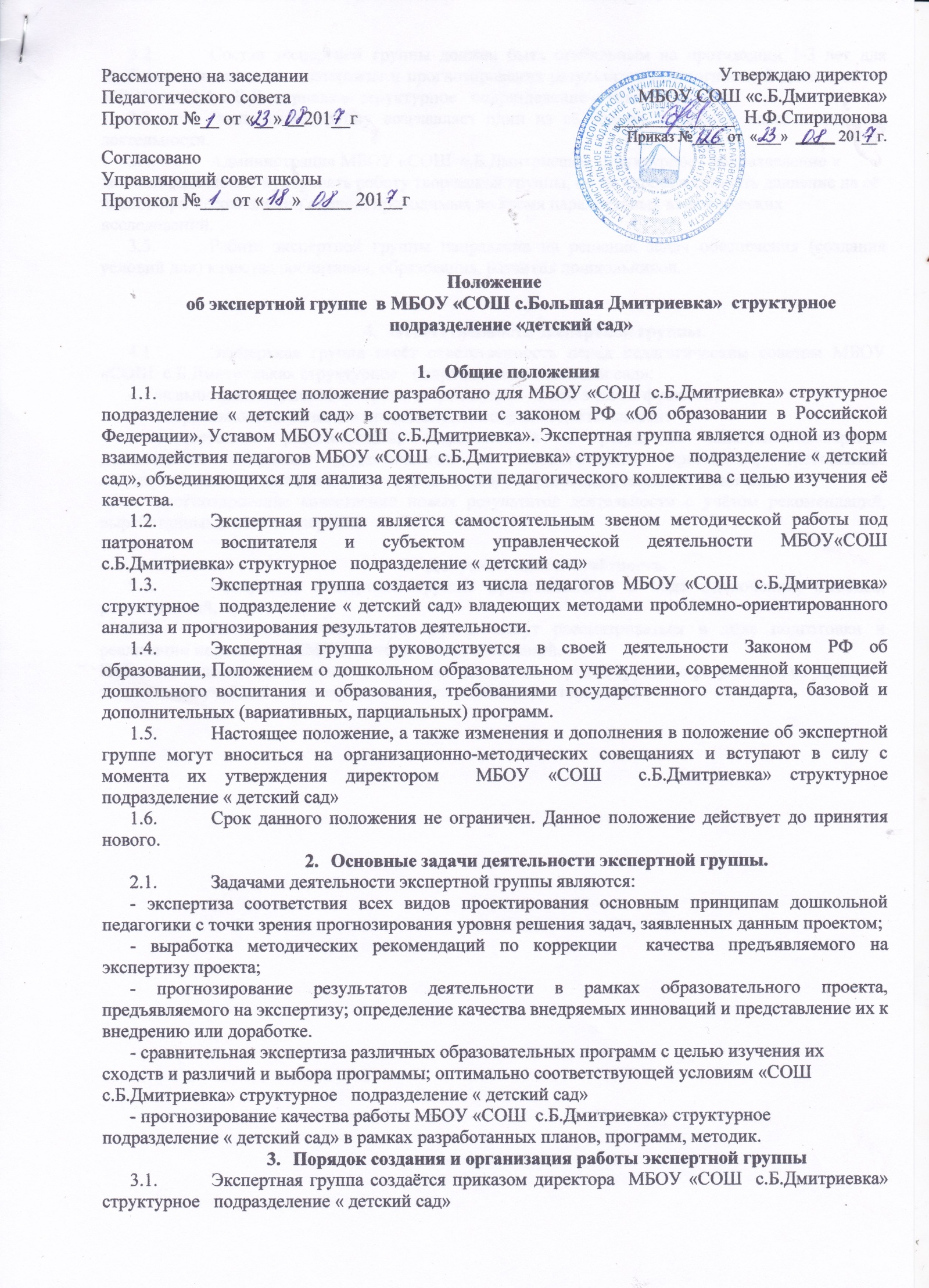 Состав экспертной группы должен быть стабильным на протяжении 1-3 лет для наиболее качественной экспертизы и прогнозирования результатов педагогической деятельности МБОУ «СОШ  с.Б.Дмитриевка» структурное   подразделение « детский сад»Экспертную группу возглавляет один из её членов, имеющих опыт экспертной деятельности.Администрация МБОУ «СОШ  с.Б.Дмитриевка» структурное   подразделение « детский сад» может курировать работу творческой группы, но не вправе оказывать давление на её членов при несовпадении оценок, проводимых во время параллельных аналитических исследований.Работа экспертной группы направлена на решение задач обеспечения (создания условий для) качества воспитания, образования, развития дошкольников.Ответственность экспертной группы.Экспертная группа несёт ответственность перед педагогическим советом МБОУ «СОШ  с.Б.Дмитриевка» структурное   подразделение « детский сад»:за выполнение в полном объёме закреплённых за ней задач и функций;оперативность и качество проводимой экспертной деятельности;соответствие рекомендаций, выработанных в результате аналитико-экспертной деятельности основным дидактическим и педагогическим принципам, требованиям государственного стандарта в области дошкольного образования, местным условиям.прогнозирование качественно новых результатов деятельности с учётом рекомендаций, выработанных в ходе экспертизы. Документация и отчётность.Материалы экспертной группы представляются в виде заключений, выводов, рекомендаций, прогнозов.   Заключения экспертной группы могут рассматриваться в ходе подготовки и реализации педсоветов, ПМПК, методических совещаний. Итоговый педсовет заслушивает отчёт руководителя экспертной группы о результатах её работы за истекший учебный год и перспективах дальнейшей деятельности.